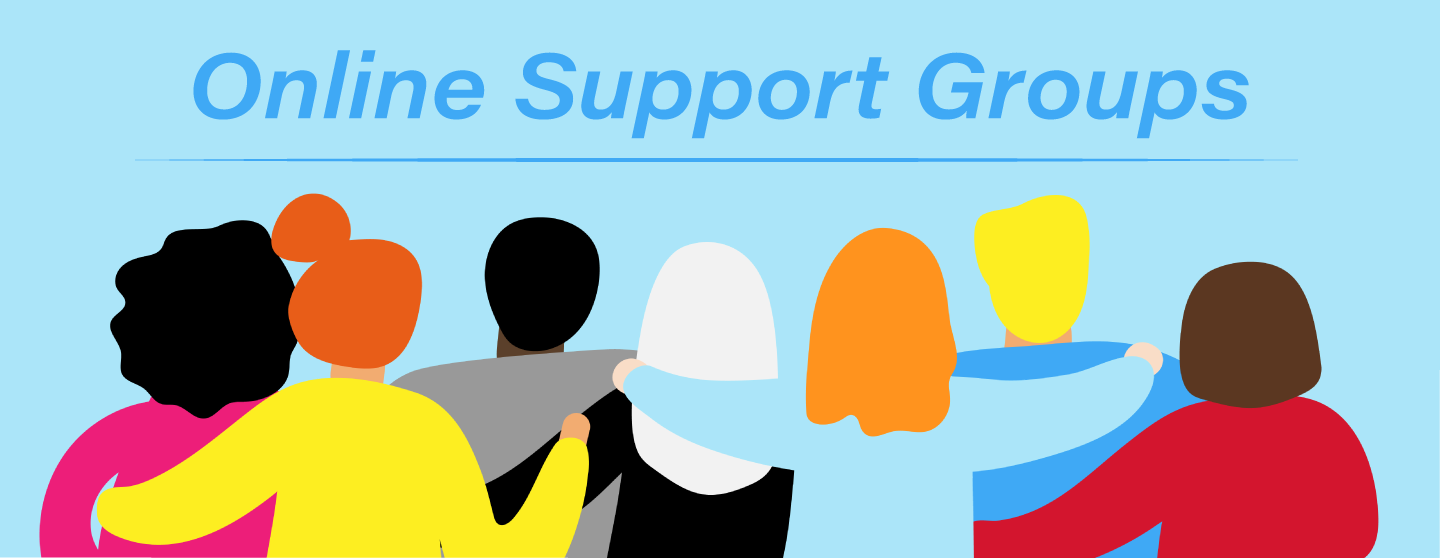 Treatment providers and peer support specialists looking for online and telephone support groups for their patients/peers should review the list below. Both 12 Step and none 12 Step-based online support groups are identified. This is not an exhaustive list but the links are active. After an initial review NONE of these sites are associated with specific treatment/recovery centers and do not require individuals to register first to access online group support services. Alcoholics Anonymous GroupsAA Telephone MeetingsAA Audio/Video Meetings12Step ForumsAA Online MeetingAA Family Group Online MeetingNarcotics AnonymousNarcotics Anonymous Online Meeting ListNever Alone ClubNever Alone Club Online ChatMarijuana AnonymousMarijuana Anonymous Online Meeting ScheduleCocaine AnonymousVOIP (Voice) MeetingsChronic Pain AnonymousChronic Pain Anonymous Video MeetingsNon-12 Step Recovery SupportSMART RecoverySMART Recovery Online Meetings & EventsLifeRing Secular RecoveryLifeRing Online Meeting Schedule